SUNDAYMONDAYTUESDAYWEDNESDAYTHURSDAYFRIDAYSATURDAY1 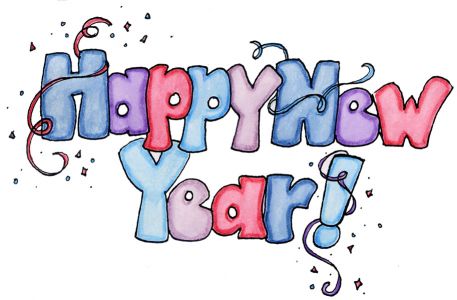 2  Chicken &Sausage Gumbow/ Rice  ORBroccoli Cheese SoupMalibu BlendCookies3 BBQ Chicken ORChicken BitesBaked BeansSaladBanana Pudding456  Red Beans ORChili w/ RiceCollard GreensCornbreadSalad Peaches7Fish Sticks ORChicken PattyMac & CheesePeasMuffins8Cheese Ravioli OR
Chicken w/ Gravy& RiceCapri BlendSaladBrownie9Hamburgers ORChili on BunSteamed CornSaladYogurt10 Shrimp & CornChowder ORJambalayaTuscan BlendGrapes111213  Pork & Beans w/Sausage ORChicken w/ GravyRiceBrussel SproutSaladOrange Quarters14 Meatloaf OR Chickenw/ GravyMashed PotatoesSonoma BlendBanana Pudding15Chicken EnchiladasOR Chicken w/ GravySpanish RiceCaribbean BlendBrownie16Chili Mac ORChicken w/ Gravy& RiceMixed VeggiesSaladTropical Fruit17Chicken Stir Fry ORPotato SoupVeggie Egg RollPineapple Tidbits181920  MLK HOLIDAY    CLOSED21Grilled Cheese &Tomato Soup ORDirty Rice w/Monterrey BlendSherbet22  White Beans ORChicken w/ Gravy& RiceBroccoliSalad Pears23Beef Brisket ORChicken w/ GravyMashed PotatoesMalibu BlendCookies24  Tuna Salad ORChicken PattyOn BunTater TotsGrapes252627Orange Chicken ORChicken w/ Gravy& RiceEgg RollsIce Cream28BBQ Pork Chops ORChicken w/ GravyBaked BeansTuscan BlendPeaches29Beefy Mac & CheeseOR Chicken w/Gravy & RiceBread SticksPeasSaladMuffins30Baked Fish ORChicken BitesDirty RicePeas & Carrots   Salad    Pears31Seafood Gumbo ORChicken w/ GravyRiceBrussel SproutCookies